Utbildning av drönarpiloterPå Åland finns flera yrkesverksamma drönarpiloter. Yrket är reglerat och kräver fortbildning och tentamen för att upprätthålla licensen. I vissa EU-länder är det möjligt att göra det digitalt men inte i Finland vilket blir problematiskt för ålänningarna.Med hänvisning till 38 § 1 mom. lagtingsordningen ställer jag till vederbörande medlem av landskapsregeringen följande skriftliga fråga:Hur avser landskapsregeringen bistå de 20-talet åländska drönarpiloter så de kan bibehålla sin licens och därmed sitt yrke och försörjning?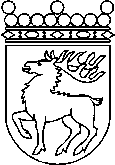 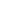 Ålands lagtingSKRIFTLIG FRÅGA nr 3/2021-2022SKRIFTLIG FRÅGA nr 3/2021-2022Lagtingsledamot DatumKatrin Sjögren2022-02-04Till Ålands lagtingTill Ålands lagtingTill Ålands lagtingTill Ålands lagtingTill Ålands lagtingMariehamn den 4 februari 2022Mariehamn den 4 februari 2022Katrin Sjögren